 ОТРАЗЯВАНЕ НА ИЗБОР ИЛИ ПРОМЯНА НА 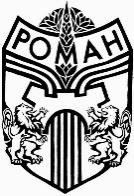 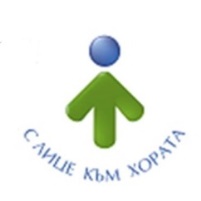 ИМУЩЕСТВЕНИТЕ ОТНОШЕНИЯ МЕЖДУ СЪПРУЗИ(УНИКАЛЕН ИДЕНТИФИКАТОР 2040)ПРАВНО ОСНОВАНИЕ ЗА ПРЕДОСТАВЯНЕ НА АДМИНИСТРАТИВНАТА УСЛУГА:Семеен кодекс – чл. 19, ал. 2, чл. 19, ал. 3Наредба за определянето и администрирането на местните такси и цени на услуги на територията на община Роман - чл. 29, ал.1, т.17.ОРГАН, КОЙТО ПРЕДОСТАВЯ УСЛУГАТА: Кмет на Община Роман или упълномощените от него длъжностни лица по гражданско състояние. ЗВЕНО ЗА АДМИНИСТРАТИВНО ОБСЛУЖВАНЕ, ПРИЕМАЩО ДОКУМЕНТИТЕ: Център за административно обслужване на  на гражданитеАдрес: 3130 гр. Роман,ул. „Христо Ботев“ № 132-136, Телефон за връзка: 9123 20-64Адрес на електронна поща: roma@.roman.ng Работно време: Гъвкаво работно време, от 08:00 до 17:00, когато има граждани след 17:00, продължава работа до приключване.В звеното е осигурен достъп за хора с увреждания.ПРОЦЕДУРА ПО ПРЕДОСТАВЯНЕ НА АДМИНИСТРАТИВНАТА УСЛУГА/ИЗДАВАНЕ НА ИНДИВИДУАЛНИЯ АДМИНИСТРАТИВЕН АКТ: Необходимите документи – нотариално заверените документи  се  представят в ЦАО за завеждане, преписката се изпраща в дирекция ФСД и АПИО за вписване на промяната на имуществените отношения от длъжностно лице в акта по гражданско състояние. ОБРАЗЦИ НА ФОРМУЛЯРИ, КОИТО СЕ ПОПЪЛВАТ: Документ за самоличност и/или нотариално заверено пълномощно;Заявление по образецОбща декларация с нотариална заверка на подписите за избрания режим;Ако е сключен брачен договор, се предоставя удостоверение от нотариуса относно датата на договора и регистрационния му номер, както и номера, под който нотариусът е вписан в регистъра на Националната камара и района му на действие.НАЧИН НА ЗАЯВЯВАНЕ НА УСЛУГАТА: 1.Лично, срещу представяне на документ за самоличност; 2.Чрез лицензиран пощенски оператор;По e-mail, roman@roman.bg , подписан с цифров електронен подписЧрез други общини;Чрез пълномощник, упълномощен с нотариално заверено изрично пълномощно.Устно, отразени в Протокол,  Приложение № 1 към чл. 7, ал. 2 от Наредба за административното обслужване.	7. Единния портал за достъп до електронни административни услуги на ДАЕУ в раздел „Централизирано заявяване“, подраздел „Услуги предоставяни от Общинска администрация“ на адрес: https://unifiedmodel.egov.bg/wps/portal/unified-model/for-citizens-and-businesses/active-e-admin-services/municipal-services/.ИНФОРМАЦИЯ ЗА ПРЕДОСТАВЯНЕ НА УСЛУГАТА ПО ЕЛЕКТРОНЕН ПЪТ: Трето ниво, наличен е електронен достъп до формуляри и документи, roman.bgСРОК НА ДЕЙСТВИЕ: Нямат нормативно регламентиран срок.ТАКСИ ИЛИ ЦЕНИ, ОСНОВАНИЕ ЗА ТЯХНОТО ОПРЕДЕЛЯНЕ И НАЧИН НА ПЛАЩАНЕ: ЗМДТ, безплатноОРГАН, ОСЪЩЕСТВЯВАЩ КОНТРОЛ ВЪРХУ ДЕЙНОСТТА НА ОРГАНА ПО ПРЕДОСТАВЯНЕ НА УСЛУГАТА: Кмет на Община Роман.РЕД, ВКЛЮЧИТЕЛНО СРОКОВЕ ЗА ОБЖАЛВАНЕ НА ДЕЙСТВИЯТА НА ОРГАНА ПО ПРЕДОСТАВЯНЕ НА УСЛУГАТА:  В писмена форма чрез административния орган, чийто акт се оспорва, в 14-дневен срок от съобщаването му на заинтересованите лица и организации;Мълчаливият отказ или мълчаливото съгласие може да се оспори в едномесечен срок от изтичането на срока, в който административният орган е бил длъжен да се произнесе.ЕЛЕКТРОНЕН АДРЕС ЗА ПРЕДЛОЖЕНИЯ ВЪВ ВРЪЗКА С УСЛУГАТА: НАЧИНИ НА ПОЛУЧАВАНЕ НА РЕЗУЛТАТА ОТ УСЛУГАТА:1.	Лично, срещу представяне на документ за самоличност;2.	По e-mail, roman@roman.bg , подписан с цифров електронен подпис;3.	Чрез пълномощник, упълномощен с нотариално заверено изрично пълномощно.